Gronet miniITX-16ММатеринская плата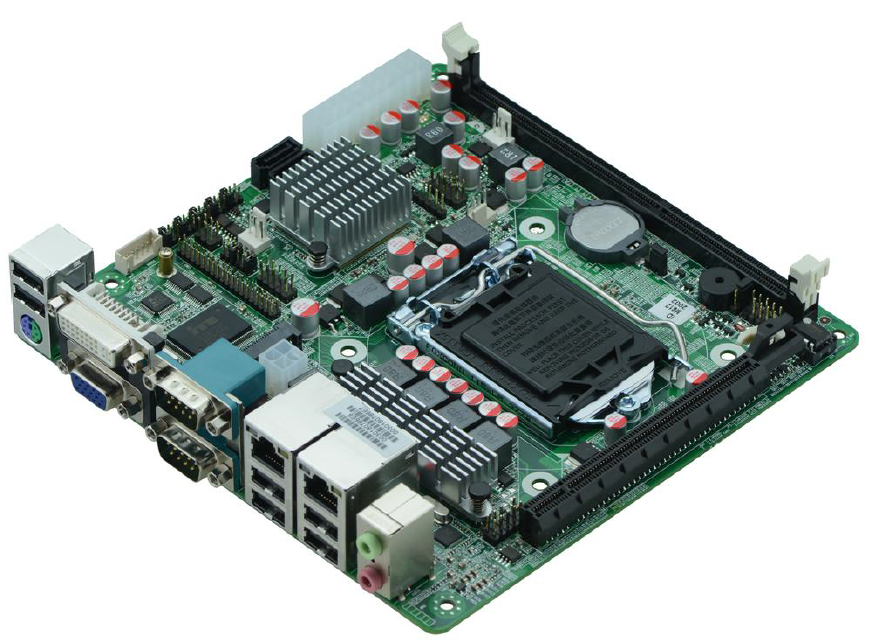 СпецификацияНазвание моделиGronet miniITX-16MПроцессорПоддержка процессора Intel®LGA1155 Corei3/i5/i7/Pentium/Celeron2nd/3rdЧипсетIntel®H61ОЗУ1* DDR3 DIMM, 1333/1066МГц, до 8 ГбДисплейIntel®HD графикаEthernet2* RTL8111E(F) гигабитный чип Ethernet, поддержка функции Wake on LAN / PXEНакопитель2* SATA2.0 HDD, скорость передачи до 3 Гбит/сАудиоALC662 6-канальный , поддержка микрофона/линейный выходСлот расширения1* PCI-Express 2.0 16x
1 * miniPCI, поддержка SSD, WIFI,USBПорты6* USB 2.0
1* PS/2 KB/MS
1* DVI
1* VGA
2* RS232 
2* RJ-45 Gigabit Ethernet
1* 20pin ATX разьем питания
1* 4pin ATX разьем питанияBIOS32 Мб флэш-памятиФункция WatchdogприсутствуетТип питанияAdopt ATX источник питанияРабочая температура-10 ℃ ~ 60 ℃Температура хранения-20 ℃ ~ 70 ℃Рабочая влажность5%-95%Размеры170 мм x 170 мм